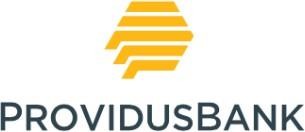 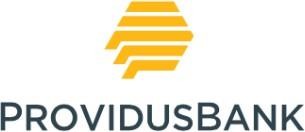 Please complete this form and provide documentary evidence as appropriate. Submission of fraudulent and false information will lead to refusal of this application and denial of service.Please complete this section with information about your organization. You should also attach a copy of your company’s Certificate of Incorporation..I, on behalf of	hereby certify that the information provided on this form is true and accurate. I agree that ProvidusBank reserves the right to take appropriate action measures including legal actions if the information herein is discovered to be falseWhereas:Pursuant to the Agreement dated	between	and	( the Agreement) we as Merchant(s)		(the serviceIn the course of providing the collection as contemplated under the agreement, it is required that Card data/information of Cardholders are inputted. 	We are aware that such Card data/information should not be retained on our system. Now we hereby undertake as followsWe (Insert Name of Merchant) hereby undertake that we shall not collect Card data/information belonging to any customer on our website for any reason whatsoever.We further undertake that we shall be liable for any loss, damage or cost directly or indirectly incurred as a result of the breach of the above undertaking including loss of profit, revenue, goodwill e.t.cDated this	day of 	Signature	Designation	Date	Disclaimer: ProvidusBank accepts no liability for negligent or fraudulent use of the Merchant website, Merchant physical store, Merchant's Agents, Employee or Contractor or for misconduct (criminal or otherwise) perpetrated by third party as a result of the negligence or default of the Merchant website the Merchant, Merchant's Agents, Employee or Contracto.FOR PROVIDUS BANK ONLYRelationship Manager Name:	Signature: 	Compliance Checklist	Yes	NoBackground checks conducted on Prospective Customer:Checks done on Customer Website/office:Company Name: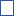 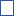 RC Number:	Registration Number:Type of Ownership (Please tick as appropriate)Sole Ownership	Partnership	Public Liability Company	NGO	Limited Liability Company Government Parastatals	Others (Please specify)Company Name:RC Number:	Registration Number:Type of Ownership (Please tick as appropriate)Sole Ownership	Partnership	Public Liability Company	NGO	Limited Liability Company Government Parastatals	Others (Please specify)Company Name:RC Number:	Registration Number:Type of Ownership (Please tick as appropriate)Sole Ownership	Partnership	Public Liability Company	NGO	Limited Liability Company Government Parastatals	Others (Please specify)Business Type: Aggregator	Regular Merchant	(Please tick as appropriate)Business Type: Aggregator	Regular Merchant	(Please tick as appropriate)Office Address:Office Address:Mobile:Customer Service Number:Website Address:Website Address:Email Address:Email Address:Email Address: